Da Rivista della Congregazione di Somasca, novembre-dicembre 1929, fascicolo XXX, pag. 374-376Firmato b. s. 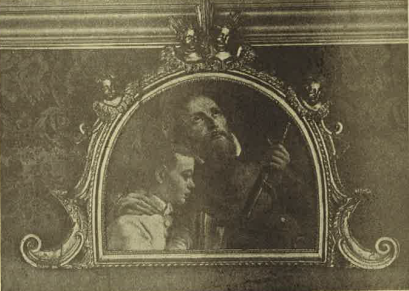 Ecco un dipinto che, nella serie delle manifestazioni di omaggio che l'arte ha tributato a S. Girolamo Emiliani, occupa certo un posto eminente. E' una tela di Gian Domenico Tiepolo (1726-1795), figlio del grande Gian Battista, suo collaboratore, e non indegno continuatore.Era giusto che uno dei più insigni artisti di Venezia, in una delle epoche principali della storia della sua arte, tributasse questo omaggio al Santo Patrizio veneto e grande Padre degli orfani.Semplice è il concetto espresso dall'artista; nulla di quella fantastica arditezza, di quel manierismo gonfio e capriccioso che è proprio dell'arte barocca: qui la scena - se tale si può chiamare - è quanto si può imaginare di modesto e di familiare. Eppure quanto sentimento in queste due sole figure! ll benedetto Padre della gioventù abbandonata stringe a sè un orfanello, che ha in mano un libro e abbassa gli occhi modesti in atteggiamento devoto e fiducioso, sicuro com’egli è sotto la protezione del Santo. Questi invece rivolge lo sguardo verso il cielo, come per trarne tutto quel tesoro di paternità che egli deve profondere in pro dei miseri, e che esprime con la bella destra posata sulla spalla dell'orfanello, mentre con la sinistra regge gli strumenti della sua prigionia, come segnacolo della libertà spirituale raggiunta, la libertà dei figlioli di Dio.E’ superfluo indugiarsi a parlare del pregio artistico veramente singolare di questo dipinto: ognuno lo può ammirare da se. Tuttavia non sarà inutile richiamare l'attenzione dell'osservatore sul bel volto del Santo, così sapientemente delineato, cosi pieno di sentimento e di vita. Quanto affetto, quanta tenerezza traspare da quei nobili lineamenti! Nei quali par di intravedere l’idea molto discutibile - quelli stessi del noto ritratto del Da Ponte -, liberamente ripresi dalla genialità di un artista di prim’ordine.Tale infatti sarebbe giudicato anche oggi Gian Domenico Tiepolo, detto il ‘Tiepoletto’, se il bagliore della gloria paterna non lo avesse un po' eclissato. Oltre che insigne e fecondo pittore fu anche eccellente acquafortista, perchè sapiente conoscitore del chiaroscuro. Comincio da giovine a dimostrarsi artista di valore non comune, e dipinse molto a Venezia, a Brescia, a Udine e perfino in Spagna. Nessuna indicazione si ha intorno all’origine di questo dipinto. Esso appartiene alla Congregazione di Carità di Venezia, ed è stato depositato nel Museo Correr dall'anno 1923. Con tutta probabilità, data anche la forma della cornice, a cimasa, il quadro stesso doveva formare il coronamento di altra tela, ora perduta, o almeno non identificabile.b. s.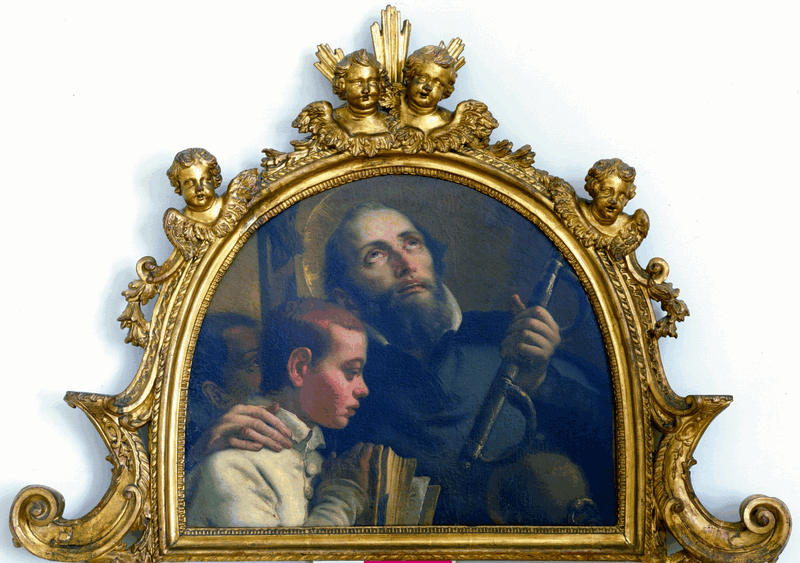 Tiepolo Gian Domenico, San Girolamo Miani, Venezia, Ca’ Rezzoniconella ricostruita cappella di villa Tiepolo, Zianigo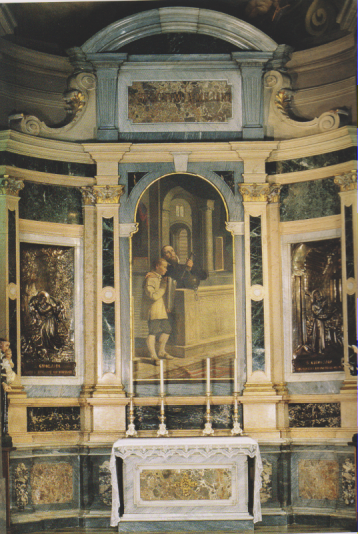 Tela di Gersam Turri (1931) Santuario del SS. Crocifisso in Como.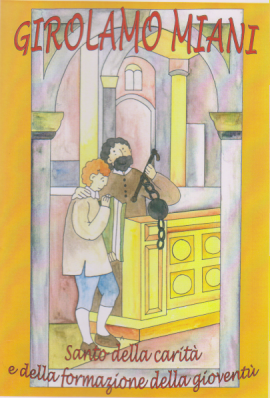 Ideazione di P. Balconi Livio e disegno di Alessia Bernasconi isipirato all tela di Gersam Turri (1931) Santurio del SS. Crocifisso in Como.APPENDIDE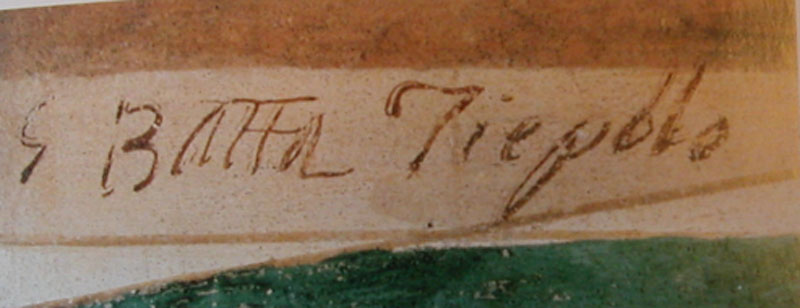 Autoritratto di Giambattista Tiepolo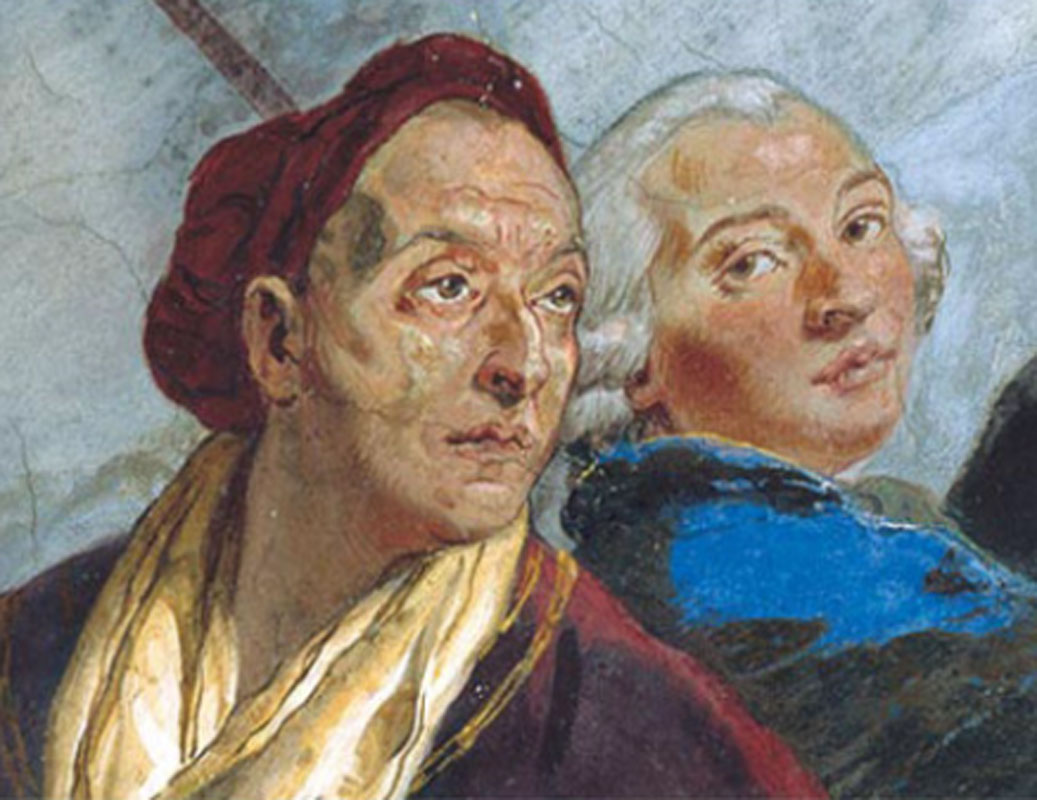 Autoritratti di Giam Battista e Gian Domenico Tiepolo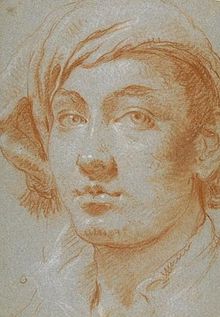 Autoritratto di Lorenzo Tiepolo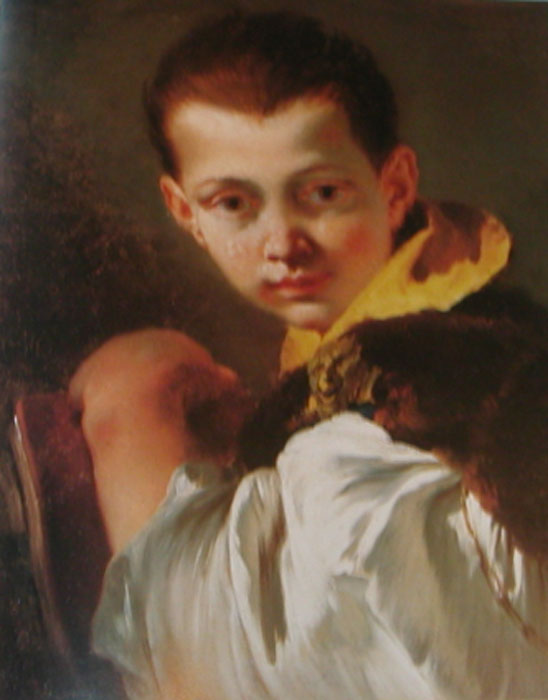 Giambattista Tiepolo, ritratto del figlio Lorenzo, Museo delle Belle Arti di New Orleans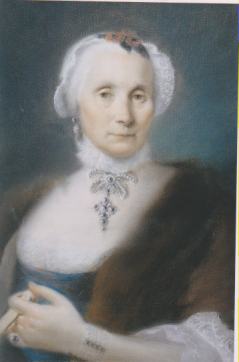 Lorenzo Tiepolo, ritratto di Cecilia Guardi Tiepolo, Venezia, Ca’ Rezzonico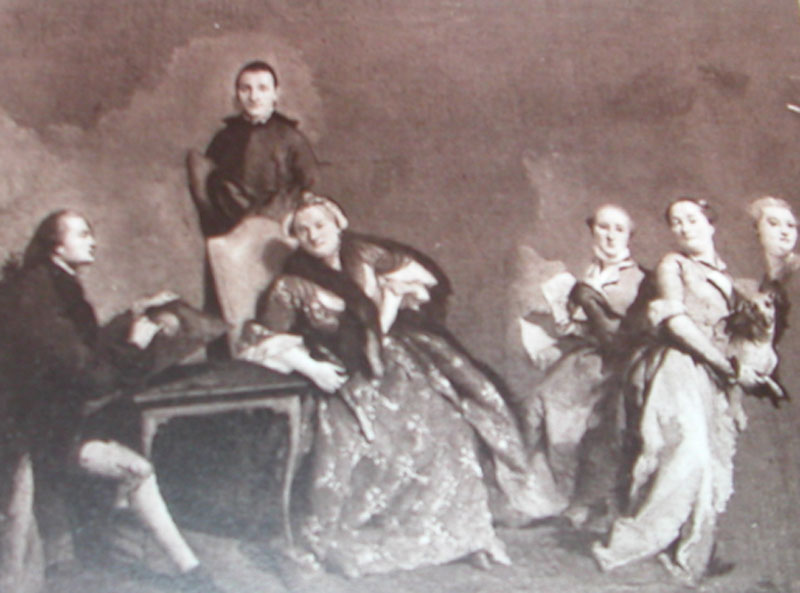 Il quadro è attribuito a Giandomenico Tiepolo, La famiglia Tiepolo.La madre, Cecilia Guardi, a sinistra, il figlio Lorenzo,le tre figlie.E, in piedi, il somasco Giuseppe Tiepolo.Difficile una datazione.